Dyffryn Clwyd Mission Area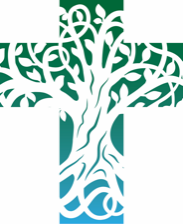 Sunday 16th May 2021 THE SEVENTH SUNDAY of EASTERSunday after Ascension Day Prayers for those in particular need: If you know anyone who would like to be included in our weekly prayer list across our churches – please email the administrator by Thursday lunchtime each week on  admin@dyffrynclwyd.co.uk;  We continue to hold in our prayers, those who are sick or in particular need especially: David; Merion; Tony; Frank; Mari; Casandra; Eirlys; Pat, May; Briony; Terry; Janet; Sylvia; Lesley; Sandra; Faith; Sheila; Andy; Ken; Peter; Ion & Monica; Val; Margaret; Jane; John; Christine; Suzanne; Rosemary Williams; Michael and Rosita; Rowan and family; Colin Edwards; Bert Harrison; Sian Harrison; Zackery Okane; Joy Mount, Nia Edwards. The family of Joanne Cartwright - Lily, Laurence and Elysia. Susan Davies, Tony Howarth. For those who have recently departed: Joanne Cartwright, Capt. Dawn Jamieson.Nursing Homes and Care Homes: We continue to pray for all those who live and work in our nursing and residential care homes. -------------------------------------------------------------------------------------------------------------------------------------------MASKS MUST BE WORN IN CHURCH – IF YOU HAVE A MEDICAL EXEMPTION PLEASE INFORM THE CLERGY.Services for 16th May 2021 – Alleluia He is Risen!Please book a place and join us on Sunday 16th May 2021:  9.00 am Llanrhydd, Llanarmon; 9.30 am Cyffylliog; 10.30 am St Peter’s Ruthin & Llanbedr; 11.00 am Llanfair; 4.00 pm Llanfwrog and Llanynys; 6.00pm LlanychanBook a place at Worship Booking – Dyffryn Clwyd; this link will take you directly to the page. Scroll down and all the services for Sunday will be visible for you to book, please follow the link. If you are unable to book online for whatever reason, please contact the church wardens or the clergy, who will do this for you. Online services. If you cannot join us in person, you will find the Sunday celebration of Holy Eucharist  available live at 10.30 am www.dyffrynclwyd.co.uk/Live;  with daily services available online Mon-Sat from 10.00 am.  Church community meetings: Following our Easter Vestry meeting, Fr Huw has been out and about meeting with each church community to discuss the development of the Mission Area Plan. Thanks to those who have already attended; the remaining meetings are as follows:- 21st Efenechtyd church 2.00 pm. ; 29th Llanynys church 2.00pm Open Day. Readings for Next Sunday 23rd May 2021 ~ The Day of PentecostActs 2: 1-21, 21-26; Psalm 104: 24 - 34; Romans 8: 22 – 27;  John 15: 26,27 and 16: 4-15A reading from Acts   1.15-17, 21-26In those days Peter stood up among the believers (together the crowd numbered about one hundred and twenty people) and said, ‘Friends, the scripture had to be fulfilled, which the Holy Spirit through David foretold concerning Judas, who became a guide for those who arrested Jesus – for he was numbered among us and was allotted his share in this ministry.	‘So one of the men who have accompanied us throughout the time that the Lord Jesus went in and out among us, beginning from the baptism of John until the day when he was taken up from us – one of these must become a witness with us to his resurrection.’ So they proposed two, Joseph called Barsabbas, who was also known as Justus, and Matthias.	Then they prayed and said, ‘Lord, you know everyone’s heart. Show us which one of these two you have chosen to take the place in this ministry and apostleship from which Judas turned aside to go to his own place.’ And they cast lots for them, and the lot fell on Matthias; and he was added to the eleven apostles.This is the word of the Lord Thanks be to God.Psalm 11  Happy are those who do not follow the advice of the wicked, or take the path that sinners tread, or sit in the seat of scoffers;2  but their delight is in the law of the Lord, and on his law they meditate day and night.3  They are like trees planted by streams of water, which yield their fruit in its season, and their leaves do not wither. In all that they do, they prosper.4  The wicked are not so, but are like chaff that the wind drives away.5  Therefore the wicked will not stand in the judgement, nor sinners in the congregation of the righteous;6  for the Lord watches over the way of the righteous, but the way of the wicked will perish.A reading from 1 John 5: 9-13If we receive human testimony, the testimony of God is greater; for this is the testimony of God that he has testified to his Son. Those who believe in the Son of God have the testimony in their hearts. Those who do not believe in God have made him a liar by not believing in the testimony that God has given concerning his Son. And this is the testimony: God gave us eternal life, and this life is in his Son. Whoever has the Son has life; whoever does not have the Son of God does not have life.   I write these things to you who believe in the name of the Son of God, so that you may know that you have eternal life.This is the word of the Lord. Thanks be to God.The Gospel of Christ according to St John   17.6-19‘I have made your name known to those whom you gave me from the world. They were yours, and you gave them to me, and they have kept your word. Now they know that everything you have given me is from you; for the words that you gave to me I have given to them, and they have received them and know in truth that I came from you; and they have believed that you sent me. I am asking on their behalf; I am not asking on behalf of the world, but on behalf of those whom you gave me, because they are yours. All mine are yours, and yours are mine; and I have been glorified in them.	‘And now I am no longer in the world, but they are in the world, and I am coming to you. Holy Father, protect them in your name that you have given me, so that they may be one, as we are one. While I was with them, I protected them in your name that you have given me. I guarded them, and not one of them was lost except the one destined to be lost, so that the scripture might be fulfilled.	‘But now I am coming to you, and I speak these things in the world so that they may have my joy made complete in themselves. I have given them your word, and the world has hated them because they do not belong to the world, just as I do not belong to the world. I am not asking you to take them out of the world, but I ask you to protect them from the evil one. They do not belong to the world, just as I do not belong to the world. Sanctify them in the truth; your word is truth. As you have sent me into the world, so I have sent them into the world. And for their sakes I sanctify myself, so that they also may be sanctified in truth.’Praise to you, O ChristPost Communion Prayer  Eternal Giver of love and power, your Son Jesus Christ has sent us into all the world to preach the gospel of his kingdom:  confirm us in this mission, and help us to live the good news we proclaim;  through Jesus Christ our Lord.  Amen.Dydd Sul 16eg Mai 2021                            Seithfed Sul y PasgColect am y Dydd.O Dduw, Brenin y gogoniant, dyrchefaist dy unig Fab Iesu Grist â buddugoliaeth fawr i’th deyrnas yn y nefoedd:  erfyniwn arnat beidio â’n gadael yn ddigysur, ond anfon dy Ysbryd Glân i’n nerthu ni a’n dyrchafu i’r fan lle’r aeth ein Hiachawdwr Crist o’n blaen, yr hwn sy’n fyw ac yn teyrnasu gyda thi a’r Ysbryd Glân, yn un Duw, yn awr ac am byth.  Amen.Darlleniad o Actau   1.15-17, 21-26Un o'r dyddiau hynny cododd Pedr ymysg y credinwyr - yr oedd tyrfa o bobl yn yr un lle, rhyw gant ac ugain ohonynt - ac meddai, "Gyfeillion, rhaid oedd cyflawni'r Ysgrythur a ragddywedodd yr Ysbryd Glân trwy enau Dafydd am Jwdas, yr un a ddangosodd y ffordd i'r rhai a ddaliodd Iesu; oherwydd fe'i cyfrifid yn un ohonom ni, a chafodd ei ran yn y weinidogaeth hon."	"Felly, o'r rhai a fu yn ein cwmni ni yr holl amser y bu'r Arglwydd Iesu yn mynd i mewn ac allan yn ein plith ni, o fedydd Ioan hyd y dydd y cymerwyd ef i fyny oddi wrthym, rhaid i un o'r rhain ddod yn dyst gyda ni o'i atgyfodiad ef."	Ystyriwyd dau: Joseff, a elwid Barsabas ac a gyfenwid Jwstus, a Mathias. Yna aethant i weddi: "Adwaenost ti, Arglwydd, galonnau pawb. Amlyga prun o'r ddau hyn a ddewisaist i gymryd ei le yn y weinidogaeth a'r apostolaeth hon, y cefnodd Jwdas arni i fynd i'w le ei hun." Bwriasant goelbrennau arnynt, a syrthiodd y coelbren ar Mathias, a chafodd ef ei restru gyda'r un apostol ar ddeg.Dyma air yr Arglwydd.    Diolch a fo i Dduw.Salm 11  Gwyn ei fyd y sawl nad yw'n dilyn cyngor y drygionus nac yn ymdroi hyd ffordd pechaduriaid nac yn eistedd ar sedd gwatwarwyr,2  ond sy'n cael ei hyfrydwch yng nghyfraith yr Arglwydd ac yn myfyrio yn ei gyfraith ef ddydd a nos.3  Y mae fel pren wedi ei blannu wrth ffrydiau dŵr ac yn rhoi ffrwyth yn ei dymor, a'i ddeilen heb fod yn gwywo. Beth bynnag a wna, fe lwydda.4  Nid felly y bydd y drygionus, ond fel us yn cael ei yrru gan wynt.5  Am hynny, ni saif y drygionus yn y farn na phechaduriaid yng nghynulleidfa'r cyfiawn.6  Y mae'r Arglwydd yn gwylio ffordd y cyfiawn, ond y mae ffordd y drygionus yn darfod.Darlleniad o 1 Ioan   5.9-13Os ydym yn derbyn tystiolaeth pobl feidrol, y mae tystiolaeth Duw yn fwy. A hon yw tystiolaeth Duw: ei fod wedi tystio am ei Fab. Y mae gan y sawl sy'n credu ym Mab Duw y dystiolaeth ynddo'i hun. Y mae'r sawl nad yw'n credu Duw yn ei wneud ef yn gelwyddog, am nad yw wedi credu'r dystiolaeth y mae Duw wedi ei rhoi. A hon yw'r dystiolaeth: bod Duw wedi rhoi inni fywyd tragwyddol. Ac y mae'r bywyd hwn yn ei Fab. Y sawl y mae'r Mab ganddo, y mae'r bywyd ganddo; y sawl nad yw Mab Duw ganddo, nid yw'r bywyd ganddo.   Yr wyf yn ysgrifennu'r pethau hyn atoch chwi, y rhai sydd yn credu yn enw Mab Duw, er mwyn ichwi wybod bod gennych fywyd tragwyddol.Dyma air yr Arglwydd.   Diolch a fo i Dduw.Gwrandewch Efengyl Crist yn ôl Sant Ioan 17: 6-19	Gogoniant i ti, O Arglwydd."Yr wyf wedi amlygu dy enw i'r rhai a roddaist imi allan o'r byd. Eiddot ti oeddent, ac fe'u rhoddaist i mi. Y maent wedi cadw dy air di. Y maent yn gwybod yn awr mai oddi wrthyt ti y mae popeth a roddaist i mi. Oherwydd yr wyf wedi rhoi iddynt hwy y geiriau a roddaist ti i mi, a hwythau wedi eu derbyn, a chanfod mewn gwirionedd mai oddi wrthyt ti y deuthum, a chredu mai ti a'm hanfonodd i. Drostynt hwy yr wyf fi'n gweddïo. Nid dros y byd yr wyf yn gweddïo, ond dros y rhai a roddaist imi, oherwydd eiddot ti ydynt. Y mae popeth sy'n eiddof fi yn eiddot ti, a'r eiddot ti yn eiddof fi. Ac yr wyf fi wedi fy ngogoneddu ynddynt hwy.	"Nid wyf fi mwyach yn y byd, ond y maent hwy yn y byd. Yr wyf fi'n dod atat ti. O Dad sanctaidd, cadw hwy'n ddiogel trwy dy enw, yr enw a roddaist i mi, er mwyn iddynt fod yn un fel yr ydym ni yn un. Pan oeddwn gyda hwy, yr oeddwn i'n eu cadw'n ddiogel trwy dy enw, yr enw a roddaist i mi. Gwyliais drostynt, ac ni chollwyd yr un ohonynt, ar wahân i fab colledigaeth, i'r Ysgrythur gael ei chyflawni.	"Ond yn awr yr wyf yn dod atat ti, ac yr wyf yn llefaru'r geiriau hyn yn y byd er mwyn i'm llawenydd i fod ganddynt yn gyflawn ynddynt hwy eu hunain. Yr wyf fi wedi rhoi iddynt dy air di, ac y mae'r byd wedi eu casáu hwy, am nad ydynt yn perthyn i'r byd, fel nad wyf finnau'n perthyn i'r byd. Nid wyf yn gweddïo ar i ti eu cymryd allan o'r byd, ond ar i ti eu cadw'n ddiogel rhag yr Un drwg. Nid ydynt yn perthyn i'r byd, fel nad wyf finnau'n perthyn i'r byd. Cysegra hwy yn y gwirionedd. Dy air di yw'r gwirionedd. Fel yr anfonaist ti fi i'r byd, yr wyf fi'n eu hanfon hwy i'r byd. Ac er eu mwyn hwy yr wyf fi'n fy nghysegru fy hun, er mwyn iddynt hwythau fod wedi eu cysegru yn y gwirionedd. "Dyma Efengyl yr Arglwydd.Moliant i ti, O Grist.Gweddi ar ôl y CymunRhoddwr Tragwyddol cariad a nerth, anfonodd dy Fab Iesu Grist ni i’r holl fyd i bregethu efengyl ei deyrnas:  cadarnhâ ni yn y genhadaeth hon, a chynorthwya ni i fyw y newyddion da a gyhoeddwn;  trwy Iesu Grist ein Harglwydd.  Amen.Dyffryn Clwyd Mission Area OfficeThe office will be closed to visitors for the present time.  Please contact me on Email at admin@dyffrynclwyd.co.uk;Web address www.Dyffrynclwyd.co.uk;Prayer for today  O God the King of glory, you have exalted your only Son Jesus Christ with great triumph to your kingdom in heaven:  we beseech you, leave us not comfortless, but send your Holy Spirit to strengthen us and exalt us to the place where our Saviour Christ is gone before, who is alive and reigns with you and the Holy Spirit, one God, now and for ever.  Amen